до Директора на .........................................З а я в л е н и е ЗА ПРИЗНАВАНЕ НА ЗАВЪРШЕН ПЕРИОД ЕТАПИ НА УЧИЛИЩНО ОБУЧЕНИЕ ИЛИ СТЕПЕНИ НА ОБРАЗОВАНИЕ И ПРОФЕСИОНАЛНА КВАЛИФИКАЦИЯ ПО ДОКУМЕНТИ, ИЗДАДЕНИ ОТ УЧИЛИЩА НА ЧУЖДИ ДЪРЖАВИМоля да бъдат разгледани документите на:Лицето е завършило …………………….клас/основно/ средно образование в………...………………………………………………………………………………………………………...………..............(наименование и местонахождение на училището, държава)през …………г.  и нивото на полученото образование да бъде приравнено към съответното в България.Желанието на лицето или родителя/настойника е ученикът да продължи обучението си в …………. клас на българско училище.Предоставяйки тези данни, давам съгласие на ОУ „Свещеник Недельо Иванов“ да ги използва за нуждите на администрацията във връзка с осъществяване на процедурата по признаване на завършен клас/срок/степен на образование.Посочената информация ще бъде обработвана и съхранявана в ОУ „Свещеник Недельо Иванов“ според изискванията на Закона за защита на личните данни. гр. Видин …………………… 20….. г.                        Подпис на заявител:	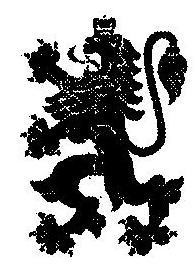  РЕПУБЛИКА БЪЛГАРИЯМинистерство на образованието и наукатаЛИЧНИ ДАННИ НА ПОДАТЕЛЯЛИЧНИ ДАННИ НА ПОДАТЕЛЯИме:Презиме:Фамилия:Представител на фирма:ЕГН (ЛНЧ)Адрес за контакт:град:пощенски код:ул./бул./ж.к. бл., вх., ет., ап.тел.:ел. поща:ЛИЧНИ ДАННИ НА ЛИЦЕТОЛИЧНИ ДАННИ НА ЛИЦЕТОИме:Презиме:Фамилия:Гражданство:ЕГН (ЛНЧ)/ ЛИН/дата на ражданеАдрес за контакт:град:пощенски код:ул./бул./ж.к.бл., вх., ет., ап.тел.:ел. поща:ПРИЛожени ДОКУМЕНТИПРИЛожени ДОКУМЕНТИ1.Документ за училищно образование и/или професионална квалификация- оригинал………..бр2. Документ, в който се посочва какви права дава документът по т. 1 за продължаване на образованието, в случаите, когато това не е посочено в документа по т. 1 - оригинал………..бр3. Справка за изучаваните учебни предмети с хорариума на учебните часове и поставените оценки, ако не са вписани в документа по т. 1., за продължаване на обучението в гимназиален етап в българско училище.………..бр4. Превод на български език на документите по т. 1, 2 и 3 от заклет преводач.………..бр5. Документ за последния завършен клас в българско училище (ако има такъв) преди обучението в училище на чужда държава………..бр6. Документ за платена държавна такса – за документи, подадени в ............................- оригинал………..бр7. други:……………………………………………………………………………..………..брцел на признаванетоцел на признаванетоПродължаване на обучението в българско училище в …………клас□Продължаване на обучението във висше училище в България□Постъпване на работа□Достъп до кандидатстване за придобиване на правоспособност за управление на МПС□допълнителни данни относно обучението на лицетодопълнителни данни относно обучението на лицетодопълнителни данни относно обучението на лицетодопълнителни данни относно обучението на лицетодопълнителни данни относно обучението на лицетоЗавършените класове по учебни години и в какво училище (българско или на друга държава):Завършените класове по учебни години и в какво училище (българско или на друга държава):Завършените класове по учебни години и в какво училище (българско или на друга държава):Завършените класове по учебни години и в какво училище (българско или на друга държава):Завършените класове по учебни години и в какво училище (българско или на друга държава):№Учебна годинакласучилищедържава1.2.3.4.5.6.7.8.9.10.11.12.13.Заявителят изрази желанието си издаденият акт да бъде получен: На място в звеното за административно обслужване на .................................................(три имена и подпис на заявителя)Чрез лицензиран пощенски оператор, като вътрешна куриерска пратка, на адрес посочен от заявителя в заявлението, и декларирам, че пощенските разходи са за моя сметка, като давам съгласие документите да бъдат пренасяни за служебни цели (три имена и подпис на заявителя) Приел документитеДата:Подпис:Име и фамилия:Предал документитеПолучил документитеДата:Дата:Подпис:Подпис:Име и фамилия:Име и фамилия:Име и фамилия:Адрес: